KivonatKészült: Fehérgyarmat Város Önkormányzata Képviselő-testületének 2019. augusztus 29-én megtartott nyilvános ülésének jegyzőkönyvébőlFEHÉRGYARMAT VÁROS ÖNKORMÁNYZATAKÉPVISELŐ-TESTÜLETÉNEK10/2019.(IX.02.)önkormányzati rendeleteFehérgyarmat Város Önkormányzat 2019. évi költségvetéséről és végrehajtásának szabályairól szóló 3/2019. (III.04.) önkormányzati rendelet módosításárólFehérgyarmat Város Önkormányzat Képviselő-testülete az Alaptörvény 32. cikk (1) bekezdése f. pontjában  meghatározott feladatkörében eljárva, az államháztartásról  szóló 2011. évi CXCV. törvény 34.§ (5) bekezdésében, a helyi önkormányzatok és szerveik a köztársasági megbízottak, valamint egyes centrális alárendeltségű szervek feladat – és hatásköreiről szóló 1991. évi XX. Törvény 138. § (1) bekezdése d. pontjában , és Magyarország helyi önkormányzatairól szóló 2011. évi CLXXXIX törvény 143. § (4) bekezdése b. pontjában kapott felhatalmazás alapján, a Képviselő-testület Szervezeti és Működési Szabályzatáról szóló 14/2014.(X.27.) önkormányzati rendelet 1. melléklete II/1/a. pontjában biztosított véleményezési jogkörében eljáró Pénzügyi Bizottság, a Képviselő-testület Szervezeti és Működési Szabályzatáról szóló 14/2014. (X.27.) önkormányzati rendelet 1. melléklete III/1/a. pontjában biztosított véleményezési jogkörében eljáró Ügyrendi Bizottság, véleményének kikérésével a következőket rendeli el:1.§Fehérgyarmat Város Önkormányzat 2019. évi költségvetéséről és végrehajtásának szabályairól szóló 3/2019. (III.04.) önkormányzati rendelet (továbbiakban: rendelet) 1. §. (1) bekezdése helyébe a következő rendelkezés lép:A Képviselő-testület az önkormányzat 2019. évi költségvetésének:a. Bevételi főösszegét		                        8.672.809.622   forintban    a.1. működési célú bevételt 		            2.719.568.442    forintban    a.2. felhalmozási célú bevételt      		            5.953.241.180    forintbanb. Kiadási főösszegét				8.672.809.622    forintban    b.1. működési célú kiadást				 2.719.568.442   forintban           b.1.1. személyi jellegű kiadásokat		    645.572.305    forintban           b.1.2. munkaadókat terhelő járulékokat                     és szociális hozzájárulási adó             	    116.930.380   forintban           b.1.3. dologi jellegű kiadásokat		 1.239.587.032   forintban           b.1.4. ellátottak pénzbeli juttatásait		   105.466.247    forintban           b.1.5. egyéb működési célú kiadásokat             581.129.105    forintban           b.1.6. műk. jellegű finanszírozási kiadások        30.883.373    forintban    b.2. felhalmozási célú kiadást			5.953.241.180    forintbanb.2.1. beruházások összegét			5.304.696.452    forintbanb.2.2. felújítások összegét		               615.768.788    forintbanb.2.3. egyéb felh. kiadások összegét	                 16.467.574    forintbanb.2.4. felhalm.jellegű finanszírozási kiadások     16 308 366    forintban c. Költségvetési létszámkeretet                                  121,8 főben        állapítja meg.                     2.§A rendelet 1. melléklete helyébe e rendelet 1. melléklete lép, a rendelet 2. melléklete helyébe e rendelet 2. melléklete lép, a rendelet 3.melléklete helyébe e rendelet 3. melléklete lép, a rendelet  4. melléklete helyébe e rendelet 4. melléklete lép, a rendelet 5. melléklete helyébe e rendelet 5. melléklete lép, a rendelet 6. melléklete helyébe e rendelet 6. melléklete lép, a rendelet 7. melléklete helyébe e rendelet 7. melléklete lép, a rendelet 10. melléklete helyébe e rendelet 8. melléklete lép, a rendelet 11. melléklete helyébe e rendelet 9. melléklete lép. 4.§Ez a rendelet a kihirdetését követő napon lép hatályba, és a hatályba lépést követő napon hatályát veszti.                   /Dr. Péter Csaba s.k./  			          /dr. Kovács Attila s.k./		 polgármester					            jegyzőA kivonat hiteles:Fehérgyarmat 2019. augusztus 29.  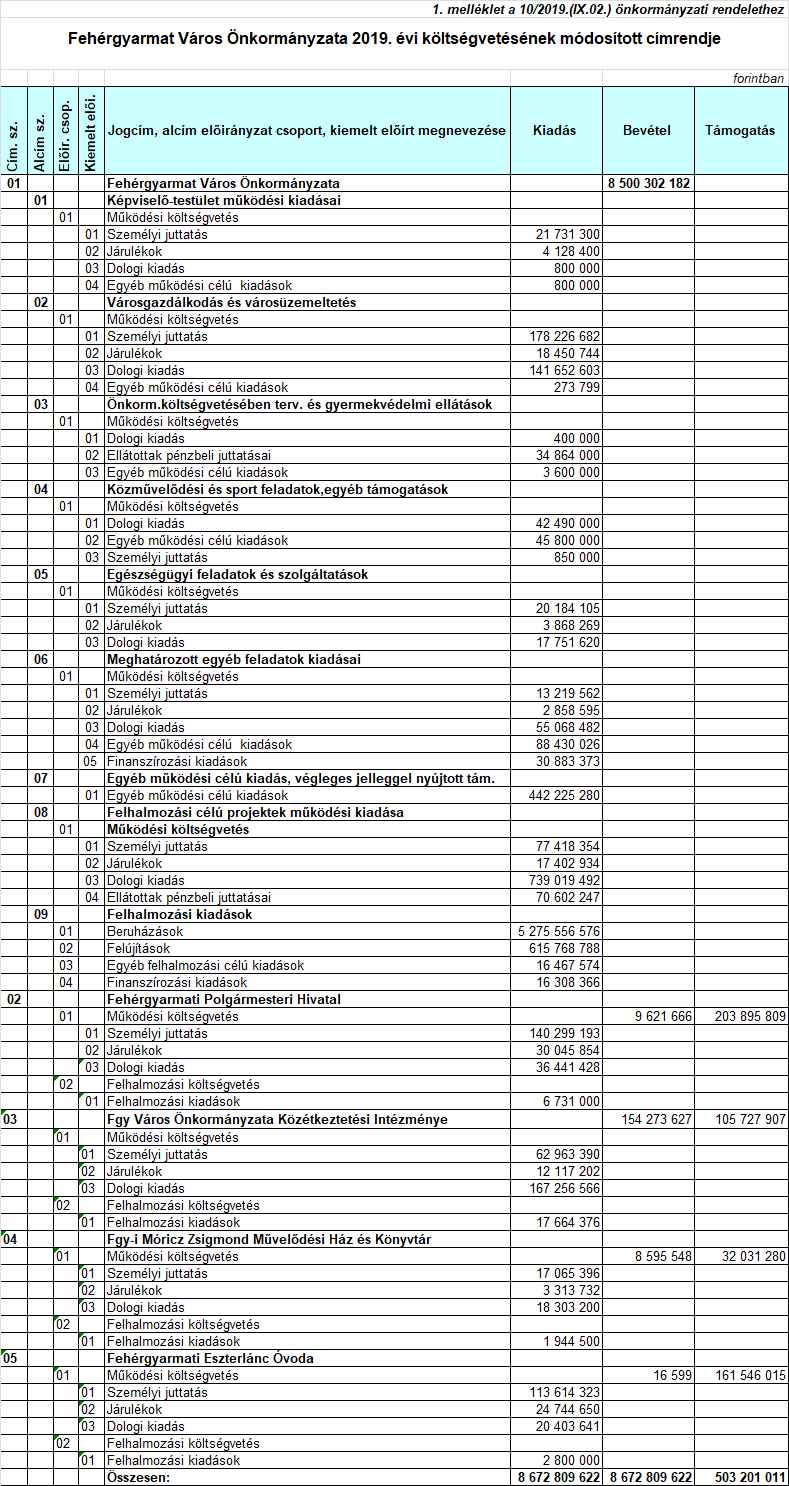 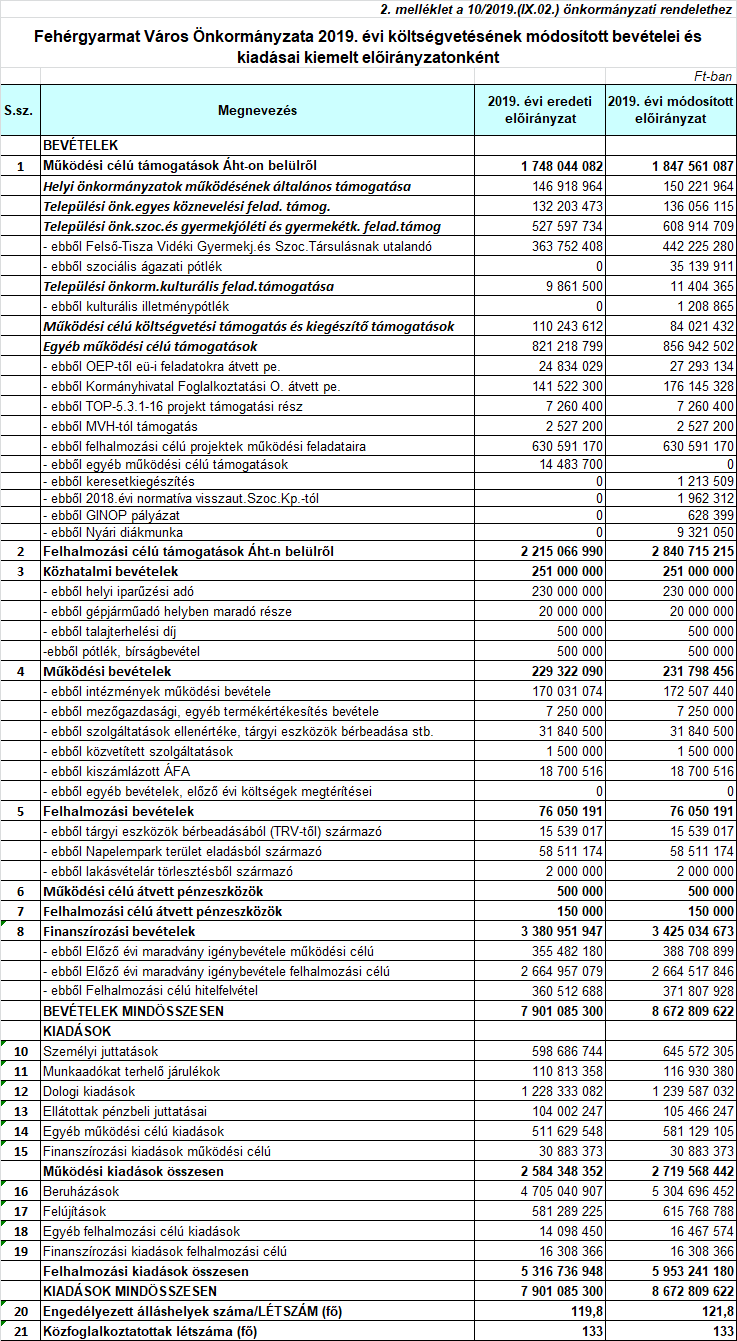 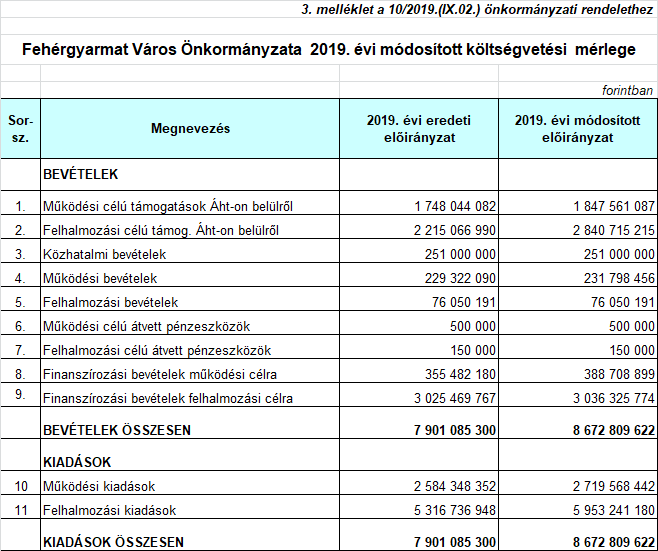 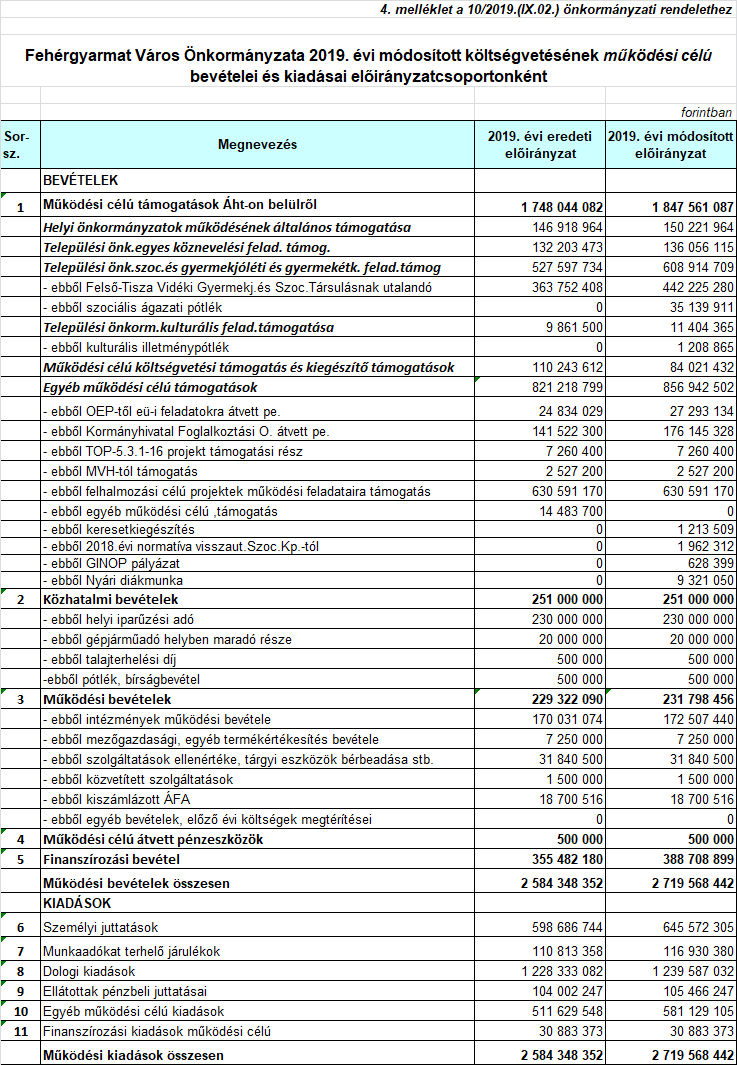 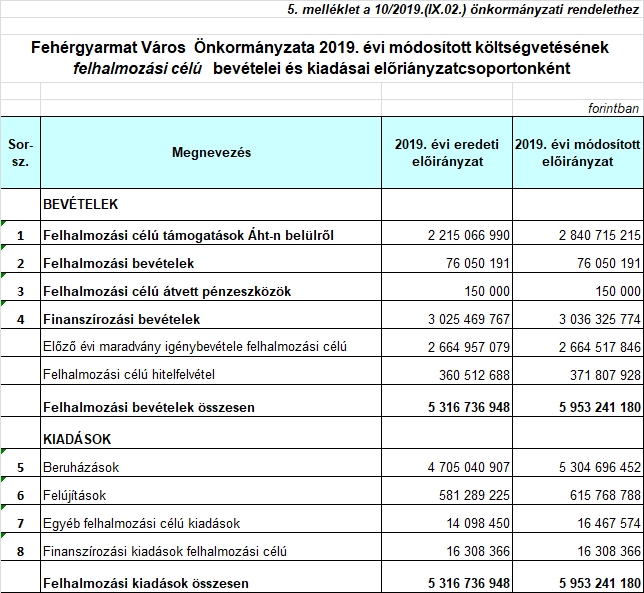 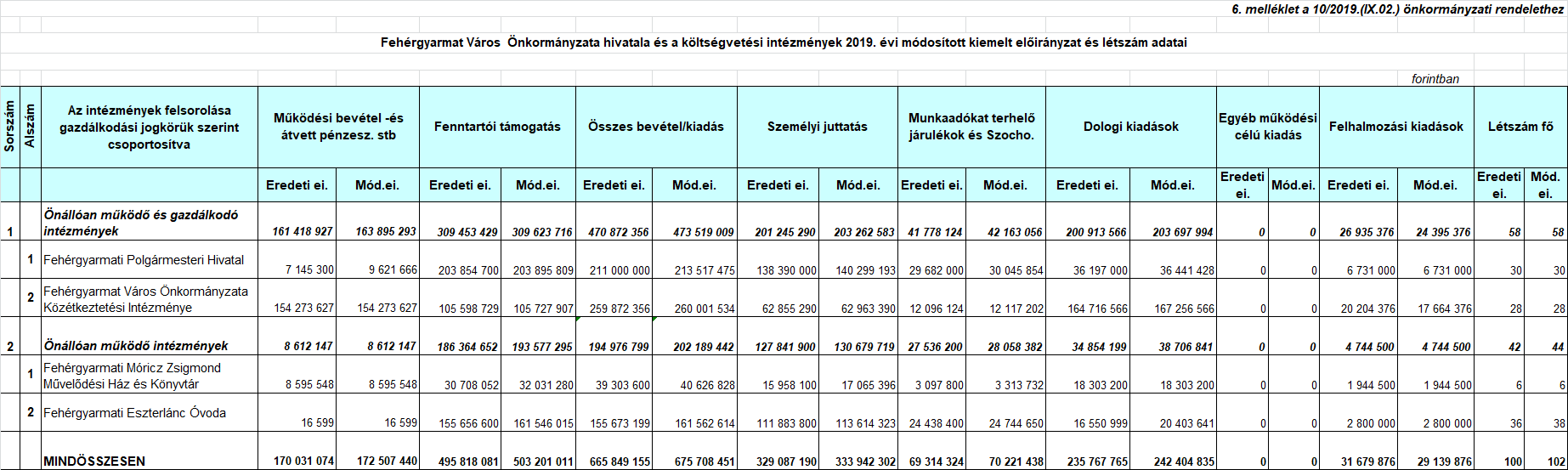 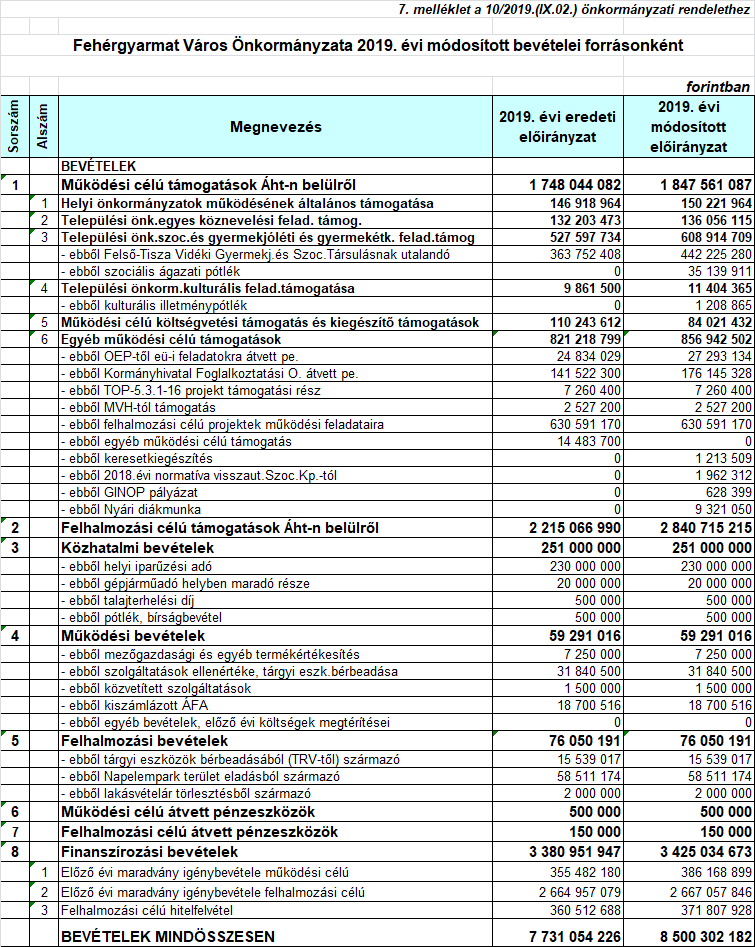 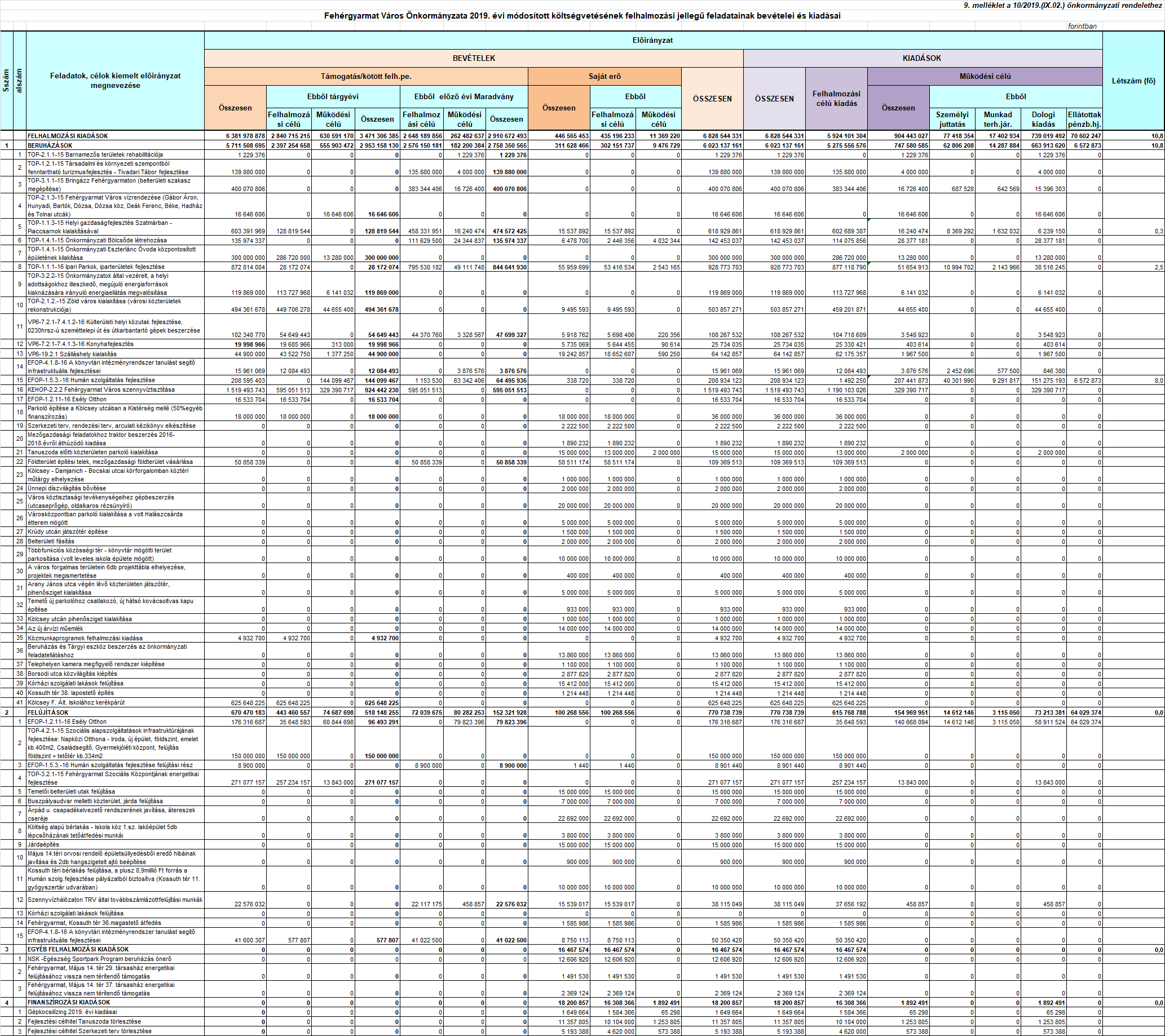 8. melléklet a 10/2019.(IX.02.) önkormányzati rendelethez8. melléklet a 10/2019.(IX.02.) önkormányzati rendelethez8. melléklet a 10/2019.(IX.02.) önkormányzati rendelethez8. melléklet a 10/2019.(IX.02.) önkormányzati rendelethez8. melléklet a 10/2019.(IX.02.) önkormányzati rendelethez8. melléklet a 10/2019.(IX.02.) önkormányzati rendelethez8. melléklet a 10/2019.(IX.02.) önkormányzati rendelethez8. melléklet a 10/2019.(IX.02.) önkormányzati rendelethez8. melléklet a 10/2019.(IX.02.) önkormányzati rendelethez8. melléklet a 10/2019.(IX.02.) önkormányzati rendelethez8. melléklet a 10/2019.(IX.02.) önkormányzati rendelethez8. melléklet a 10/2019.(IX.02.) önkormányzati rendelethez8. melléklet a 10/2019.(IX.02.) önkormányzati rendelethez8. melléklet a 10/2019.(IX.02.) önkormányzati rendelethez8. melléklet a 10/2019.(IX.02.) önkormányzati rendelethez8. melléklet a 10/2019.(IX.02.) önkormányzati rendelethez8. melléklet a 10/2019.(IX.02.) önkormányzati rendelethez8. melléklet a 10/2019.(IX.02.) önkormányzati rendelethez8. melléklet a 10/2019.(IX.02.) önkormányzati rendelethezFehérgyarmat Város Önkormányzata 2019. évi módosított költségvetésének  működési jellegű kiadásai, továbbá működési célú uniós forrásból finanszírozott támogatással megvalósuló programok,projektek bevételei és kiadásaiFehérgyarmat Város Önkormányzata 2019. évi módosított költségvetésének  működési jellegű kiadásai, továbbá működési célú uniós forrásból finanszírozott támogatással megvalósuló programok,projektek bevételei és kiadásaiFehérgyarmat Város Önkormányzata 2019. évi módosított költségvetésének  működési jellegű kiadásai, továbbá működési célú uniós forrásból finanszírozott támogatással megvalósuló programok,projektek bevételei és kiadásaiFehérgyarmat Város Önkormányzata 2019. évi módosított költségvetésének  működési jellegű kiadásai, továbbá működési célú uniós forrásból finanszírozott támogatással megvalósuló programok,projektek bevételei és kiadásaiFehérgyarmat Város Önkormányzata 2019. évi módosított költségvetésének  működési jellegű kiadásai, továbbá működési célú uniós forrásból finanszírozott támogatással megvalósuló programok,projektek bevételei és kiadásaiFehérgyarmat Város Önkormányzata 2019. évi módosított költségvetésének  működési jellegű kiadásai, továbbá működési célú uniós forrásból finanszírozott támogatással megvalósuló programok,projektek bevételei és kiadásaiFehérgyarmat Város Önkormányzata 2019. évi módosított költségvetésének  működési jellegű kiadásai, továbbá működési célú uniós forrásból finanszírozott támogatással megvalósuló programok,projektek bevételei és kiadásaiFehérgyarmat Város Önkormányzata 2019. évi módosított költségvetésének  működési jellegű kiadásai, továbbá működési célú uniós forrásból finanszírozott támogatással megvalósuló programok,projektek bevételei és kiadásaiFehérgyarmat Város Önkormányzata 2019. évi módosított költségvetésének  működési jellegű kiadásai, továbbá működési célú uniós forrásból finanszírozott támogatással megvalósuló programok,projektek bevételei és kiadásaiFehérgyarmat Város Önkormányzata 2019. évi módosított költségvetésének  működési jellegű kiadásai, továbbá működési célú uniós forrásból finanszírozott támogatással megvalósuló programok,projektek bevételei és kiadásaiFehérgyarmat Város Önkormányzata 2019. évi módosított költségvetésének  működési jellegű kiadásai, továbbá működési célú uniós forrásból finanszírozott támogatással megvalósuló programok,projektek bevételei és kiadásaiFehérgyarmat Város Önkormányzata 2019. évi módosított költségvetésének  működési jellegű kiadásai, továbbá működési célú uniós forrásból finanszírozott támogatással megvalósuló programok,projektek bevételei és kiadásaiFehérgyarmat Város Önkormányzata 2019. évi módosított költségvetésének  működési jellegű kiadásai, továbbá működési célú uniós forrásból finanszírozott támogatással megvalósuló programok,projektek bevételei és kiadásaiFehérgyarmat Város Önkormányzata 2019. évi módosított költségvetésének  működési jellegű kiadásai, továbbá működési célú uniós forrásból finanszírozott támogatással megvalósuló programok,projektek bevételei és kiadásaiFehérgyarmat Város Önkormányzata 2019. évi módosított költségvetésének  működési jellegű kiadásai, továbbá működési célú uniós forrásból finanszírozott támogatással megvalósuló programok,projektek bevételei és kiadásaiFehérgyarmat Város Önkormányzata 2019. évi módosított költségvetésének  működési jellegű kiadásai, továbbá működési célú uniós forrásból finanszírozott támogatással megvalósuló programok,projektek bevételei és kiadásaiFehérgyarmat Város Önkormányzata 2019. évi módosított költségvetésének  működési jellegű kiadásai, továbbá működési célú uniós forrásból finanszírozott támogatással megvalósuló programok,projektek bevételei és kiadásaiFehérgyarmat Város Önkormányzata 2019. évi módosított költségvetésének  működési jellegű kiadásai, továbbá működési célú uniós forrásból finanszírozott támogatással megvalósuló programok,projektek bevételei és kiadásaiFehérgyarmat Város Önkormányzata 2019. évi módosított költségvetésének  működési jellegű kiadásai, továbbá működési célú uniós forrásból finanszírozott támogatással megvalósuló programok,projektek bevételei és kiadásaiforintbanforintbanforintbanforintbanSorszámalszámFeladat megnevezése Összes kiadásÖsszes kiadásSzemélyi juttatásSzemélyi juttatásMunkadókat terhelő járulékok és Szocho.Munkadókat terhelő járulékok és Szocho.Dologi kiadásDologi kiadásEllátottak pénzbeli juttatásaiEllátottak pénzbeli juttatásaiEgyéb működési célú kiadásokEgyéb működési célú kiadásokFinanszírozási kiadásokFinanszírozási kiadásokLétszám főLétszám főSorszámalszámFeladat megnevezése Eredeti ei.Mód.ei.Eredeti ei.Mód.ei.Eredeti ei.Mód.ei.Eredeti ei.Mód.ei.Eredeti ei.Mód.ei.Eredeti ei.Mód.ei.Eredeti ei.Mód.ei.Eredeti ei.Mód.ei.1Képviselő-testület működési kiadásai27 459 70027 459 70021 731 30021 731 3004 128 4004 128 400800 000800 00000800 000800 00000111Polgármester kiadásai12 081 70012 081 7008 923 3008 923 3001 658 4001 658 400700 000700 00000800 000800 00000112Képviselő-testület működésének kiadásai15 378 00015 378 00012 808 00012 808 0002 470 0002 470 000100 000100 000000000002Városgazdálkodás, városüzemeltetés303 980 800338 603 828148 079 600178 226 68215 333 40018 450 744140 567 800141 652 603000273 799001361361Lakásgazdálkodás9 688 1009 688 100160 000160 00028 10028 1009 500 0009 500 00000000002Bel- és árvízvédelem2 000 0002 000 00000002 000 0002 000 00000000003Közfoglalkoztatás, közmunkaprogram 2018. évi programok áthúzódó kiadásai35 712 60037 532 63831 173 20031 969 4963 039 4003 295 0901 500 0001 994 253000273 7990026264Közfoglalkoztatás, közmunkaprogram 2019. évi (03.01-től)147 014 300179 817 290106 921 800136 272 58610 424 70013 286 35429 667 80030 258 3500000001071075Mezőgazdasági munkák és munkavezető költségei13 108 80013 108 8008 500 0008 500 0001 608 8001 608 8003 000 0003 000 000000000336Iskolabusz üzemeltetése3 557 0003 557 0001 324 6001 324 600232 400232 4002 000 0002 000 000000000007Városi Sportpálya üzemeltetése3 000 0003 000 00000003 000 0003 000 00000000008Műfüves futballpálya üzemeltetése300 000300 0000000300 000300 00000000009Grund üzemeltetése200 000200 0000000200 000200 000000000010Közvilágítás26 400 00026 400 000000026 400 00026 400 000000000011Települési vízellátás1 000 0001 000 00000001 000 0001 000 000000000012Köztéri virágládák, virágosítás, fásítás2 000 0002 000 00000002 000 0002 000 00000000013Piac átmeneti helyének kialakítási költségei5 000 0005 000 00000005 000 0005 000 00000000014Egyéb városgazdálkodási feladatok55 000 00055 000 000000055 000 00055 000 00000000003Önkormányzati költségvetésben tervezendő gyermekvédelmi és szociális ellátások, települési támogatások37 400 00038 864 0000000400 000400 00033 400 00034 864 0003 600 0003 600 000000Települési támogatás29 400 00030 864 0000000400 000400 00029 000 00030 464 000000001Lakhatási támogatás12 000 00012 000 00000000012 000 00012 000 000000002Gyógyszertámogatás4 400 0004 400 0000000400 000400 0004 000 0004 000 00000003Temetési támogatás1 000 0001 000 0000000001 000 0001 000 00000004Iskolakezdési támogatás1 000 0001 000 0000000001 000 0001 000 00000005Rendkívüli települési támogatás8 500 0009 964 0000000008 500 0009 964 00000006Adósságrendezési támogatás1 000 0001 000 0000000001 000 0001 000 00000007Személyes gond.nyújtó szoc.ellátás térítési díj támogatása1 500 0001 500 0000000001 500 0001 500 00000000Egyéb nem intézményi ellátások8 000 0008 000 0000000004 400 0004 400 0003 600 0003 600 00000008Köztemetés1 600 0001 600 0000000001 600 0001 600 000000009Természetben nyújtott gyermekvédelmi Erzsébet utalvány2 800 0002 800 0000000002 800 0002 800 0000000010Bursa Hungarica ösztöndíj3 600 0003 600 000000000003 600 0003 600 0000004Közmüvelődési és sportfeladatok, egyéb támogatások79 140 00089 140 0000850 0000043 340 00042 490 0000035 800 00045 800 00000001Sportszervezetek támogatása2 400 0002 400 000000000002 400 0002 400 0000002Társadalmi szervezetek támogatása2 500 0002 500 000000000002 500 0002 500 0000003Városi Rendőrkapitányság támogatása150 000150 00000000000150 000150 0000004Fehérgyarmati Önkéntes Tűzoltóság támogatás250 000250 00000000000250 000250 0000005Fehérgyarmati Önkéntes Tűzoltó Egyesület támogatás100 000100 00000000000100 000100 0000006Könyvtári- és közművelődési érdekeltségnövelő támogatás önerő600 000600 0000000600 000600 00000007Városi újság megjelentetése1 000 0001 000 00000001 000 0001 000 00000000008Városi rendezvények35 000 00035 000 0000850 0000035 000 00034 150 00000000009Sportrendezvények, szabadidősport kiadásai500 000500 0000000500 000500 000000000010Városi TV műsorszolgáltatás vásárlása6 240 0006 240 00000006 240 0006 240 000000000011Fehérgyarmati SC Sportegyesület12 000 00019 000 0000000000012 000 00019 000 00000012FVSE működési támogatása12 000 00015 000 0000000000012 000 00015 000 00000013Tenisz Klub Fehérgyarmat6 000 0006 000 000006 000 0006 000 00014Szivárvány Közalapítvány támogatása400 000400 00000400 000400 0005Egészségügyi feladatok és szolgáltatások39 237 70041 803 99417 852 80020 184 1053 458 5003 868 26917 926 40017 751 620000000551Védőnői -és iskolaegészségügyi szolgálat33 501 70036 067 99417 852 80020 184 1053 458 5003 868 26912 190 40012 015 620000000552Központi Orvosi ügyeleti szolgáltatási díj5 352 0005 352 00000005 352 0005 352 00000000003Foglalkozásegészségügyi szolgáltatás384 000384 0000000384 000384 00000000006Meghatározott  egyéb feladatok kiadásai195 224 295190 460 0384 517 50013 219 5621 175 8002 858 59550 970 48255 068 48200107 677 14088 430 02630 883 37330 883 373001Városi kitüntetések1 772 5001 772 5001 117 5001 117 500455 000455 000200 000200 00000000002Önkormányzati ingatlanok biztosítása és munkáltatói felelősségbiztosítás2 438 0002 438 00000002 438 0002 438 00000000003Tömöttvár 2007 Nonprofit Kft. Támogatása78 820 00078 820 0000000000078 820 00078 820 0000004Továbbszámlázott rezsi költség2 900 0002 900 000760 000760 000140 000140 0002 000 0002 000 00000000005ÁFA befizetés18 700 50018 700 500000018 700 50018 700 50000000006TOP-5.3.1-1-16 Helyi identitás és kohézió erősítése7 260 4007 260 4002 640 0002 640 000580 800580 8004 039 6004 039 60000000007Felső-Tisza Vidéki Gyermekj.és Szoc.Társulás működési kiadásaihoz hj.570 500570 50000000000570 500570 5000009Városi Szoc.Központ működéséhez hozzájárulás25 212 4004 581 9700000000025 212 4004 581 97000010Felső-Tisza Vidéki Többcélú Kistérségi Társulási működési kiadásaihoz hj.2 242 6002 242 600000000002 242 6002 242 6000011Szatmár Leader Egyesület tagdíj335 640335 64000000000335 640335 6400012Hulladékgazd Társulás tagdíj250 000250 00000000000250 000250 0000013Egyéb önkormányzati érdekszövetség tagdíja246 000246 00000000000246 000246 0000014Önkormányzati intézményekben kazánkarbantartás, fűtés-szerelés1 000 0001 000 00000001 000 0001 000 000000000152018. évi állami támogatás megelőlegezés30 883 37330 883 373000000000030 883 37330 883 37316Lakásbérleti díjak megelőlegezés10 812 98210 812 982000010 812 98210 812 98200000017Pénzmaradványt terhelő egyéb gk. adó, elj. illeték, egyéb bev.11 779 40011 779 400000011 779 40011 779 40000000018ASP csatlakozás működési kiadásai03 848 000000003 848 000000000192018.évi normatíva visszafizetés01 383 3160000000001 383 3160020Nyári diákmunka09 321 05007 800 04301 521 0070000000021Nyári gyerekfelügyelet0685 4080376 162059 2460250 00000000022GINOP program0628 3990525 8570102 542000000007Egyéb működési célú kiadás, átfutó kiadás363 752 408442 225 28000000000363 752 408442 225 2800001Felső-Tisza Vidéki Gyermekj.és Szoc.Társulásnak működési pe.átadás363 752 408442 225 28000000000363 752 408442 225 2800008Felhalmozási célú projektek működési kiadása903 984 170904 443 02777 418 35477 418 35417 402 93417 402 934738 560 635739 019 49270 602 24770 602 247000010,810,819. melléklet működési kiadásai903 984 170904 443 02777 418 35477 418 35417 402 93417 402 934738 560 635739 019 49270 602 24770 602 247000010,810,8Önkormányzati működési kiadások ÖSSZESEN1 950 179 0732 072 999 867269 599 554311 630 00341 499 03446 708 942992 565 317997 182 197104 002 247105 466 247511 629 548581 129 10530 883 37330 883 373152,8152,8